РОЖИЩЕНСЬКА МІСЬКА РАДАЛУЦЬКОГО РАЙОНУ ВОЛИНСЬКОЇ ОБЛАСТІРОЗПОРЯДЖЕННЯ 04 грудня 2023 року                                                                         № 221-рвПро призначення відповідальної особиза ведення обліку і звітності про використання бланків свідоцтв про державнуреєстрацію актів цивільного стану,а також їх зберігання              Відповідно до підпункту 5 пункту «б» частини 1 статті 38 Закону України «Про місцеве самоврядування в Україні, статті 6 Закону України «Про державну реєстрацію актів цивільного стану» та п. 3.2 розділу 111 Порядку ведення обліку і звітності про використання бланків свідоцтв про державну реєстрацію актів цивільного стану, а також їх зберігання, затвердженого Наказом Міністерства юстиції України 02.11.2012 року за № 1845/22157 (із змінами)Призначити відповідальною за ведення обліку і звітності про використання бланків свідоцтв про державну реєстрацію актів цивільного стану, а також їх зберігання начальника відділу «Центр надання адміністративних послуг» Управління «Центр надання адміністративних послуг» та соціального захисту населення Медвєдєву Надію Павлівну.На час тимчасової відсутності (відпустки, відрядження, хвороби тощо) Медвєдєвої Н.П. виконання її обов’язків щодо ведення обліку звітності про використання бланків свідоцтв про державну реєстрацію актів цивільного стану, а також їх зберігання покладається на начальника Управління «Центр надання адміністративних послуг» та соціального захисту населення Пархомчук Людмилу Вікторівну.Міський голова                                                                              В. ПОЛІЩУК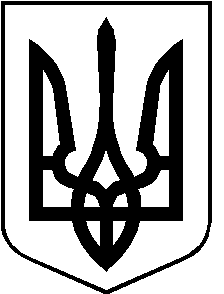 